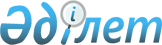 О внесении дополнений и изменений в постановления Правительства Республики Казахстан от 4 октября 2004 года № 1022 и от 15 декабря 2004 года № 1324Постановление Правительства Республики Казахстан от 28 ноября 2008 года № 1107

      Правительство Республики Казахстан ПОСТАНОВЛЯЕТ: 



      1. Внести в некоторые решения Правительства Республики Kaзaxcтан следующие дополнения и изменения: 



      1) утратил силу постановлением Правительства РК от 23.10.2009 N 1654;



      2) в постановлении Правительства Республики Казахстан от 15 декабря 2004 года № 1324 "О некоторых вопросах утверждения лимитов штатной численности местных исполнительных органов" (САПП Республики Казахстан, 2004 г., № 49, ст. 627) таблицу приложения 1 изложить в новой редакции:        Сноска. Пункт 1 с изменениями, внесенными постановлением Правительства РК от 20.12.2008 N 1189 (вводится в действие с 01.01.2009). 

      2. Центральным исполнительным органам направить акимам областей, городов Астаны и Алматы рекомендуемые структуры управлений, согласованные с Министерством экономики и бюджетного планирования Республики Казахстан, с учетом внесенных изменений и дополнений в типовую структуру, утвержденных настоящим постановлением. 



      3. Настоящее постановление вводится в действие с 1 января 2009 года.       Премьер-Министр 

      Республики Казахстан                       К. Масимов 
					© 2012. РГП на ПХВ «Институт законодательства и правовой информации Республики Казахстан» Министерства юстиции Республики Казахстан
				Регионы Всего, штатная 

численность 

(ед.) Количество заместителей 

акима области, городов 

Астаны, Алматы (ед.) 1 2 3 Акмолинская 3305 4 Актюбинская 2485 4 Алматинская 3714 4 Атырауская 1583 5 Восточно- 

Казахстанская 4035 4 Жамбылская 2620 4 Западно- 

Казахстанская 2320 4 Карагандинская 3423 4 Костанайская 3538 4 Кызылординская 1799 5 Мангистауская 1159 4 Павлодарская 2910 4 Северо- 

Казахстанская 2803 4 Южно- 

Казахстанская 3944 5 г. Алматы 1421 5 г. Астана 931 5 ИТОГО: 41990 69 